Call to OrderRoll CallMr. Drew Keahey, President, called the meeting to order and requested the Secretary call roll with the following present and answering:  

PRESENT
Commissioner Mike Calloway
Commissioner Johnny Turner
Commissioner Antwain Downs
President Drew Keahey
Vice President Rodney Hutchins
Commissioner Kenneth Wilson
Commissioner Dick Zeagler
Commissioner Robert Neal Harwell

ABSENT
Commissioner Dustin Morris
Commissioner Ashley Peters
Commissioner Michelle Collum

Others in attendance were: Ms. Susan Douglas, DOTD; Mr. Dylan McIntosh, DOTD; Mr. Max Tullos, CORP Vicksburg; Mr. Michael Street, Attorney, Tensas Basin Levee District;  Mr. John Stringer, Executive Director, Tensas Basin Levee District; Mr. Brandon Waggoner, Assistant Director, Tensas Basin Levee District; Mr. Justin Holloway, Maintenance Supervisor, Tensas Basin Levee District; Mr. Matt Varnell, Maintenance Supervisor, Tensas Basin Levee District;  Mr. Jason McMillan, Levee District Police.PrayerPledge of AllegiancePresident Drew Keahey opened the meeting with prayer followed by the Pledge of Allegiance.Public Comment on Agenda ItemsActionMotion made by Vice President Hutchins, Seconded by Commissioner Zeagler and passed unanimously by the Board of Commissioners of the Tensas Basin Levee District, after President Drew Keahey called for public comments and there were none, to-wit:RESOLUTIONWHEREAS, the Board of Commissioners of the Tensas Basin Levee District advertised for bids for West Monroe Pump station repairs.WHEREAS, the time having arrived for the opening of bids, the following bids were received, opened and read aloud:
-Womack and Sons Construction, Harrisonburg, LA bid $521,320.00
-Amethyst Construction, West Monroe, LA bid $867,150.00

NOW, THEREFORE, BE IT RESOLVED that the Board of Commissioners of the Tensas Basin Levee District does hereby accept that certain bid of Womack and Sons Construction, Harrisonburg, LA bid $521,320.00.

  Naomi Eppinette							Drew Keahey
  Secretary								President
Motion made by Commissioner Turner, Seconded by Commissioner Downs and passed unanimously by the Board of Commissioners of the Tensas Basin Levee District, after President Drew Keahey called for public comments and there were none, to-wit: RESOLUTION     NOW THEREFORE, BE IT RESOLVED that the Board of Commissioners of the Tensas 
Basin Levee District does hereby declare that the reading of the minutes of the regular meeting of June 8, 2021 is hereby dispensed with and declared approved as published in the official journal of this board, The Richland Beacon News.

Naomi Eppinette							Drew Keahey
Secretary   								President	
Motion made by Commissioner Calloway, Seconded by Commissioner Harwell and passed unanimously by the Board of Commissioners of the Tensas Basin Levee District, after President Drew Keahey called for public comments and there were none, to-wit:RESOLUTION     NOW, THEREFORE, BE IT RESOLVED that the Board of Commissioners of the Tensas 
Basin Levee District does hereby approve all bills approved by the claims committee for June 2021.

Naomi Eppinette							Drew Keahey		
Secretary							            PresidentRequestsMotion made by Commissioner Zeagler, Seconded by Commissioner Turner and passed unanimously by the Board of Commissioners of the Tensas Basin Levee District, after President Drew Keahey called for public comments and there were none, to-wit:                                                  RESOLUTION
     WHEREAS, upon completion of the questionnaire, the questionnaire must be presented to and adopted by the commission by means of a formal resolution in an open meeting; and

     WHEREAS, the completed questionnaire and a copy of the adoption instrument must be presented to the Commission’s auditor at the beginning of the audit which is anticipated to begin in July, 2021 and

     WHEREAS, the questionnaire has been completed and is now hereby presented for adoption; and 

     NOW, THEREFORE, BE IT RESOLVED, by the Tensas Basin Levee District Commissioners, in due, legal and regular session convened hereby accepts the Louisiana Compliance Questionnaire as presented and accepts full responsibility for the Commission’s compliance with the laws and regulations addresses by the questionnaire.

     BE IT FURTHER RESOLVED, that if any provision or item of this resolution or the application thereof is held invalid, such invalidity shall not affect other provisions; items, or applications which can be given effect without the invalid provisions, items or application, and to this end the provisions of this resolution are hereby declared severable.

     BE IT FURTHER RESOLVED, that this resolution shall take effect immediately.

     BE IT FURTHER RESOLVED, that all resolutions or parts thereof in conflict herewith are hereby repealed.      
Naomi Eppinette							Drew Keahey		Secretary							            President
Motion made by Vice President Hutchins, Seconded by Commissioner Wilson and passed unanimously by the Board of Commissioners of the Tensas Basin Levee District, after President Drew Keahey called for public comments and there were none, to-wit: RESOLUTIONNOW, THEREFORE, BE IT RESOLVED that the Board of Commissioners of the Tensas Basin Levee District does hereby authorize the transfer of a campsite #WBS-8 from Gerald Mayo to Logan Lofton.

Naomi Eppinette							Drew Keahey		
Secretary								PresidentMotion made by Commissioner Calloway, Seconded by Commissioner Downs and passed unanimously by the Board of Commissioners of the Tensas Basin Levee District, after President Drew Keahey called for public comments and there were none, to-wit: RESOLUTION     NOW, THEREFORE, BE IT RESOLVED that the Board of Commissioners of the Tensas 
Basin Levee District does hereby authorize Drew Keahey to sign right-of-way contracts for Harmon McDonald Rd

Naomi Eppinette							Drew Keahey
Secretary								PresidentMotion made by Commissioner Harwell, Seconded by Vice President Hutchins and passed unanimously by the Board of Commissioners of the Tensas Basin Levee District, after President Drew Keahey called for public comments and there were none, to-wit:  					RESOLUTION     NOW, THEREFORE, BE IT RESOLVED that the Board of Commissioners of the Tensas Basin Levee District authorizes the Secretary and President to advertise for bids for repairs: Ouachita River Levee Floodwall, West Monroe Local Protection and Jonesville Local Protection for stop logs for the flood wall gaps.BE IT FURTHER RESOLVED those bids shall be received by date still to be determined, at the office of the Tensas Basin Levee District, 505 District Drive, Monroe, La. 71202-6862, at which time bids shall be opened and read aloud.		Naomi Eppinette							Drew KeaheySecretary								PresidentPresentationsItems for DiscussionUpdate on Levee ProjectsJohn Stringer announced the ORVA Annual Conference will be August 12-13 at West Monroe Convention Center.
Brandon Waggoner advised we received inspection reports from CORP and our current projects near completion.Financial StatementsPublic CommentSusan Douglas discuss capital outlay funds, request for next year due Nov 1st.Antwain Downs stated farmers in Morehouse parish concerned about water levels of Bayou Bartholomew after a heavy rainfall.Drew Keahey advised the Levee Board asked the CORP to do a study of Colewa creek in West Carroll Parish but the community wont allow CORP to get on property to do study.Adjourn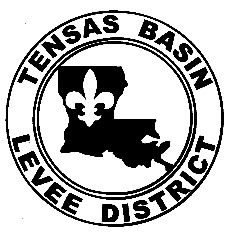 Tensas Basin Levee District Regular MeetingBoard of CommissionersTuesday, July 13, 2021 at 9:30 AM505 District Drive Monroe, LAMinutesMinutesIn compliance with the Americans With Disabilities Act, individuals needing special accommodations / during this meeting should notify the Tensas Basin Levee District Board of Commissioners at 318-323-1130 at least three working days before the meeting.In compliance with the Americans With Disabilities Act, individuals needing special accommodations / during this meeting should notify the Tensas Basin Levee District Board of Commissioners at 318-323-1130 at least three working days before the meeting.